Bases del concurs “EnigmaDrets”                           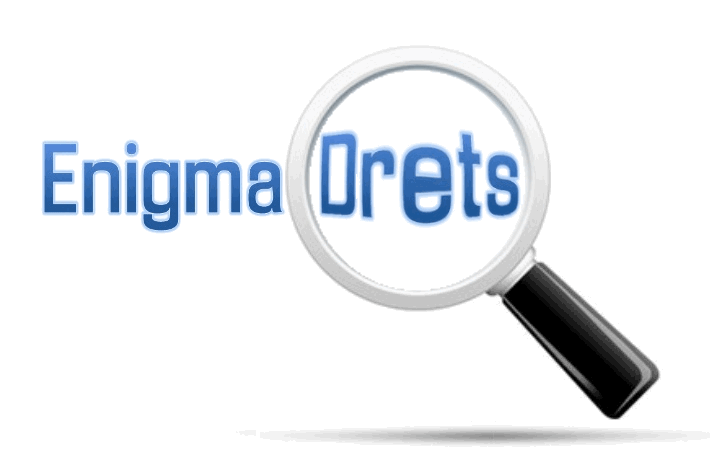 Cada segona setmana de mes des del mes de gener al mes d’abril de 2015 es plantejarà un enigma verbal relacionat amb els Drets de la InfànciaEl període per participar comença el dia que es penja el plantejament del enigma a la web i acabarà al cap dels quatre dies lectius següents. Per tant el període total de participació per cada enigma és de cinc dies.El/les alumnes participants acumularan punts en unes classificacions que s'actualitzaran mensualment Les primeres persones classificades en cadascun de les dos competicions (una per alumnat 5è i 6è de Primària i una altra per alumnat d’ESO) obtindran un premi.Què cal fer? Accedir a la pàgina web http://educacio.paeria.cat i seguir els següents quatre passos. Clicar a:1er: El Plenari		           2on: Plenari 2014-2015            3er: Consell d’Infants	           4rt: Joc de l’enigmadretsEnviar un email a l’adreça enigmadrets@gmail.com amb la resposta de l’enigma a l’assumpte del correu i les dades de la persona participant (nom i cognoms, curs i centre educatiu) al cos del missatge interior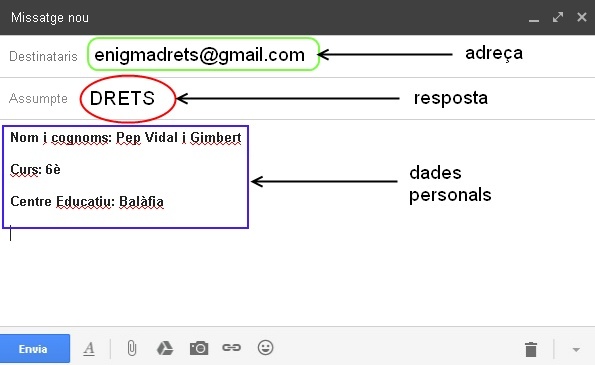 Exemple d’enigma:“Plantats esperant el 25è aniversari de la seva Convenció”, de 5 lletres. Resposta correcta: DRETS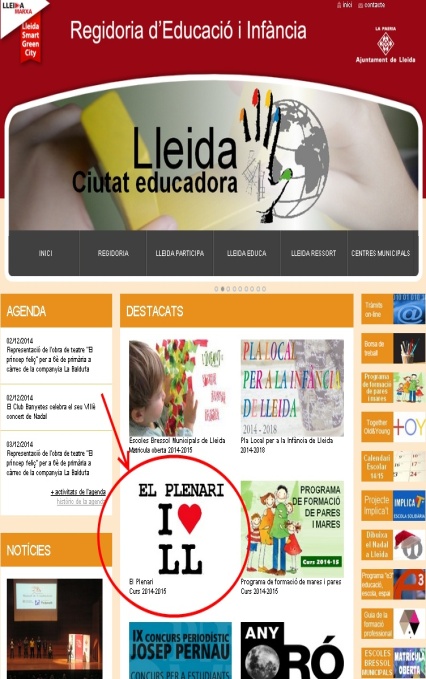 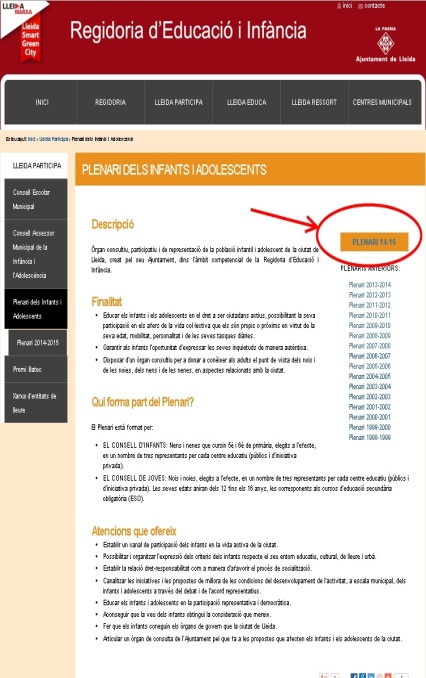 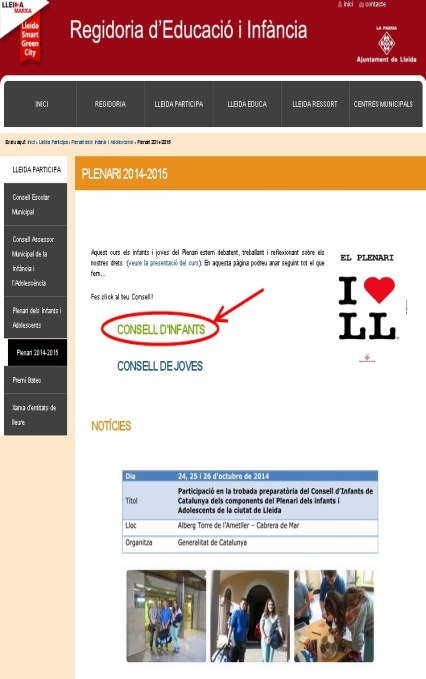 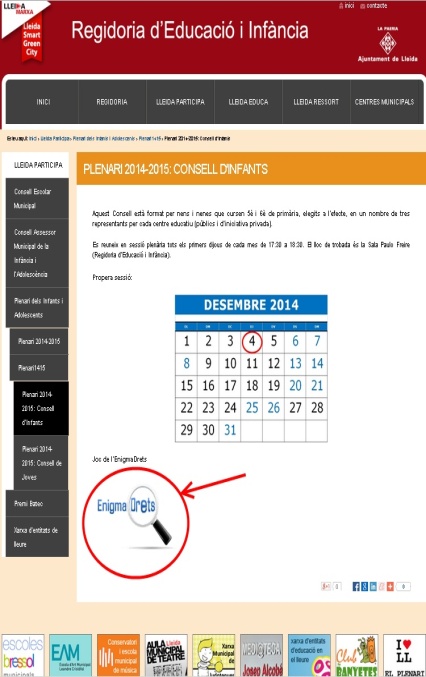 